trivselsplan for reipå barnehage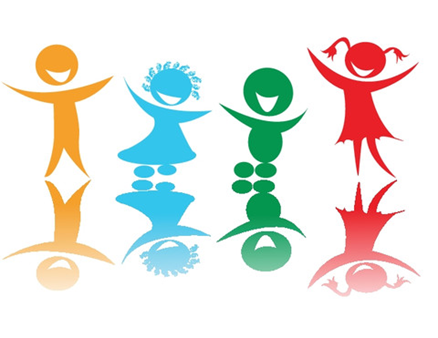 med HANDLINGSPLAN MOT MOBBINGREIPÅ BARNEHAGEHovedmål: Reipå barnehage har nulltoleranse mot mobbing.Del mål: 	Alle voksne i Reipå barnehage skal arbeide aktivt for godt barnehagemiljø.Alle voksne i Reipå barnehage skal fremme positive handlinger og arbeide for at negative samhandlingsmønstre ikke utvikler eller fester seg. Alle barn i Reipå barnehage skal ha minst en venn.Reipå barnehage skal ha et foreldresamarbeid basert på tillit, respekt og dialog.Gjennom holdningsskapende arbeid og konkret handling i samarbeid med hjemmene skal personalet i barnehagen skape et trygt, inkluderende og stimulerende barnehagemiljø som forebygger mobbing. dette ønsker vi for barna i vår barnehage:At alle barna blir møtt med varme, anerkjennelse og oppmuntring, slik at de opplever seg selv som verdifulle. Et miljø hvor alle har respekt for hverandre for den vi er. Barna har minst en venn, og får være med i leken.Barna opplever glede og trygghet i barnehagen.Vi har et barnehagemiljø som styrker barnas selvfølelse- og som gjør dem rustet til å møte verden utenfor.Barna møter voksne i barnehagen som ser og hører barna, og er aktive og tydelige rollemodeller. Barna blir omgitt av ansatte og foreldre som er bevisste på sitt ansvar om å forebygge og sette inn tiltak mot mobbing i barnehagen.Forebygging av mobbing er tema på foreldremøter og arbeidsmøter for personalet.Arbeid med det psykososiale miljøet har en fast plass på dagsorden, og det synliggjøres i barnehagens planer, observasjons- og vurderingsarbeid. forebyggende arbeid i barnehagen.Personalet jobber målbevisst med sosial kompetanse i barnehage. (selvhevdelse, empati, rolletaking, prososial atferd, selvkontroll, lek, glede, humor, medvirkning osv.)Arbeider med Steg for Steg i grupper hvor det er behov for det.Anvender anerkjennende kommunikasjon og relasjonskompetansen (Berit Bae og Jesper Juul)Vektlegger voksenrollen. De voksne må se og høre barna. En aktiv og tydelig voksenrolle er avgjørende.Barnehagen tar ansvar for å skape et godt foreldresamarbeid vedrørende mobbing. Har samtaler med barna i små grupper om hvordan de har det i barnehagen(barnemøter)Jevnlige diskusjoner omkring sosial kompetanse, vennskap og mobbing på teammøter, personalmøter og planleggingsdager. Det jobbes kontinuerlig med et godt barnehagemiljø på alle team og begge basene. Barnehagen er åpen for alle typer hevendelser fra foresatte, og tar alle henvendelser alvorlig. Ansatte og foresatte oppfordres til å omtale barnehagen positivt i barnas påhør.Gjennomgang av vedlagte sjekklister og fargelegging av barn en gang på høsten og en gang på våren på personalmøter. Hva er mobbing?	Barnehagen skal forebygge mobbing, men hva er mobbing?Mobbing blir definert ulikt, men noen av trekkene i ulike definisjoner er atdet dreier seg om negative, fysiske eller psykiske handlinger begått av en eller flere mot en annenden som blir utsatt for erting, plaging eller utestenging, er lett tilgjengelig som del av et fellesskap han eller hun ikke har valgt selvdet er ubalanse i maktforholdet slik at det er vanskelig å forsvare segNoen legger til athandlingene må ha en viss hyppighet og foregå over tidhandlingene er planlagte eller ondsinnedeHva vet vi om mobbing i barnehagesammenheng? «I barnehagehverdagen vil det iblant oppstå negative enkeltepisoder. Små barn kan både krangle og slåss, og de kan bli lei seg. Å forhindre slike episoder fullt og helt er umulig. Det er vondt for barn å bli ertet, plaget eller utestengt fra lek, og det er nettopp enkeltbarnets opplevelse som er essensiell.De voksne må ta avstand fra de negative handlingene, og samtidig skal de ivareta barna og anerkjenne følelsene de gir uttrykk for. Det er også viktig å arbeide aktivt for at negative hendelser ikke skal utvikle seg, feste seg over tid og bli til gjentatte handlingsmønstre. Veilederen Barns trivsel – voksnes ansvar handler om hvordan personalet kan arbeide for å skape et godt psykososialt barnehagemiljø.» (http://www.udir.no/Barnehage/Pedagogikk/Mobbing-i-barnehagen1/Artikler-mobbing/Hva-vet-vi-om-mobbing-i-barnehagesammenheng-/)Hva står det om mobbing i rammeplanen?I Rammeplan for barnehagens innhold og oppgaver står det blant annet følgende om mobbing:barnehagen har en samfunnsoppgave i tidlig forebygging av mobbingbarnehagen skal fremme positive handlinger som motvirker mobbingpersonalet i barnehagen skal arbeide for et inkluderende miljø som motvirker mobbing sosial kompetanse er vesentlig for å motvirke utvikling av mobbing«Det er barnehagens oppgave å forebygge mobbingMed bakgrunn i rammeplanen ser vi at det er barnehagens oppgave å starte det forebyggende arbeidet mot mobbing tidlig. Personalet skal ivareta barna, sikre at de blir en del av et inkluderende og trygt fellesskap, og arbeide for at dagens barnehagebarn verken skal oppleve å bli krenket eller kommer til å krenke andre i framtiden. Funn fra den nevnte undersøkelsen Barns trivsel og medvirkning i barnehagen viser hvor avgjørende de voksne i barnehagen er. Bratterud mfl. sier blant annet: «Barns trivsel vil i svært stor grad avhenge av de voksne og deres kompetanse, lyst og mulighet til se og være i samspill og dialog med barna…» Veilederen Barns trivsel – voksnes ansvar handler blant annet om hvordan personalet kan bygge relasjoner til barna, støtte barna når de bygger relasjoner til hverandre, bidra til å utvikle barnas sosiale kompetanse og være deltakende og tilstedeværende når barna er sammen, blant annet når de leker.Det er et mål for oss at veilederen skal bidra til at barnehagebarna får oppleve et psykososialt miljø som gir dem gode og trygge dager i barnehagen, støtter den sosiale utviklingen deres og derigjennom forebygger mobbing.» (http://www.udir.no/Barnehage/Pedagogikk/Mobbing-i-barnehagen1/Artikler-mobbing/Hva-vet-vi-om-mobbing-i-barnehagesammenheng-/)Veilederen Barns trivsel – voksnes ansvar vil være et arbeidsredskap for oss som arbeider i barnehagen, og vil danne grunnlag og utgangspunkt for refleksjon og arbeid i barnehagen vår fremover. Tiltak når mobbing oppstår.Personalet på teamene, sammen med pedagogisk leder, har ansvar for å utføre følgende tiltak ved mobbing:informasjonsinnhenting gjennom observasjonAlle ansatte som oppdager eller får informasjon om mobbing, må gi denne informasjonen videre til pedagogisk leder for det barnet det gjelder. Pedagogisk leder informerer styrer om saken.Observasjon kan være knyttet til frilek og utelek, og aktiviteter eller i løpet av dagen. informasjonsinnhenting gjennom samtale med antatt offerDenne samtalen gjennomføres av pedagogisk leder. Foresatte skal informeres. Viktig å opptre støttende overfor barnet det gjelder. informasjonsinnhenting gjennom samtale med andrePedagogisk leder gjennomfører slike samtaler.«Andre» kan være andre barn, ansatte eller foreldre.Involverte barns foreldre skal informeres.Er flere barn med på mobbingen, gjennomføres samtaler med et barn av gangen.Tilbakemelding om at konkret atferd ikke er tillatt og at denne atferden umiddelbart må ta slutt.  Gjør tydelige avtaler. Konsekvenser om avtalene brytes skal være individuelle, effektive og konsekvente.Foresatte involveres og avtaler om hvordan de kan bidra til å stoppe mobbingen gjøres.saken følges opp over tid, med oppfølgingssamtaler etter 3 uker og etter behov til man ser at problemet er løst.Oppfølgingssamtaler med alle de involverte barna.Oppfølgingssamtale med foresatte.Informasjon og planlegging av tiltak i personalgruppa som gjør at vi kan forebygge og forhindre lignende saker senere.det skrives referat fra alle møter som gjennomføres knyttet til en mobbesak, den som gjennomfører møtene er ansvarlig for at det skrives referatARBEID I ETTERKANT AV EN MOBBESAK.Etter en mobbesak ansees løst eller at tiltak er satt inn for å endre situasjonen, vil det være nødvendig å jobbe planmessig i forhold til de ulike partene; mobbeofferet, mobberne og tilskuerne. Målet med dette arbeidet må være å forebygge at de kommer i noen av disse rollene senere. Dette arbeidet gjøres gjennom samtaler i små og større grupper med barna. Pedagogisk leder er ansvarlig. I etterkant av en mobbesak har vi også en evaluering der styrer sammen med pedagogiske ledere og øvrige ansatte drøfter hva vi kan lære av saken med tanke på forebygging av mobbing senere, og for å avdekke svakheter i våre systemer. Det settes inn tiltak for å utbedre slike svakheter.kommunikasjon barnehage- barn-foresatte.Vennerelasjoner, sosial tilpasning og mobbing tas opp i faste foreldresamtaler med foresatte. Ansvarlig: ped.lederneVennerelasjoner, sosial tilpasning og mobbing tas opp i barnesamtaler med barna på de eldste teamene. Ansvarlig: ped.lederne.Trivsel, vennskap, sosial kompetanse og mobbing er tema i samlingsstunder med barna. Ansvarlig: ped.lederne.Vennerelasjoner, sosialt miljø i barnegruppa og mobbing tas på foreldremøter. Ansvarlig: styrer og ped.lederne.Barnehagemiljøet og sosial fungering er tema på møter i barnehagens samarbeidsutvalg på generelt grunnlag. Ansvarlig: Styrer.Ved behov trekkes PPT og helsesøster inn i vårt arbeid med forebygging og håndtering av mobbing. Ansvarlig: StyrerSjekkliste 1 – trivselsplan – Reipå barnehageBARNEHAGENS OPPVEKSTMILJØSjekkliste 2 – trivselsplan – Reipå barnehageVOKSNES FORHOLD TIL BARNAPunktene i dette skjemaet er utarbeidet med utgangspunkt i Udir sin veileder Barns trivsel – voksnes ansvar, som personalet jobbet grundig med barnehageåret 2013-2014.VI FARGELEGGER BARN:Dette er et skjema hvor vi får oversikt over hvordan personalet forholder seg til det enkelte barn i barnehagen. Det settes inn en fargekode for hvert barn etter følgende system:Rød: barn som går rett inn i hjertet på deg, som du blir ekstra                                                                                                                                                                                    glad i.Svart: barn som utfordrer deg, gir deg kortere lunte, barnet er vanskelig å forstå og vanskelig å bli glad i.Blå: barn du har lite kontakt med, som blir usynlig for deg. Barn du ikke kjenner noe særlig.Grønn: barn du har et helt greit forhold til.Hver voksen setter en farge for hvert enkelt barn, viktig å være bunn ærlig, det settes ikke navn på skjemaet. Skjemaet samles inn og oppsummeres.Vi får da en profil over hvordan personalet forholder seg til hvert enkelt barn. Hvis et barn har mye blått eller svart blir de blinklysbarn- barn vi må jobbe med å bedre statusen til. De voksne må overfor disse barna jobbe med seg selv. Skjema – fargelegge barn:Vi ser barn som:Grønn Gul Rød Har minst en vennFår være med i lekenBlir møtt med varme, annerkjennelse og oppmuntringHar respekt for hverandreEr trygge og glade i barnehagenHar god selvfølelseVi ser voksne som:Er gode og aktive rollemodellerTar tak i negative handlingsmønstreTar foreldrenes tilbakemeldinger på alvorSer og hører barnaTør ta tak i erting og plaging og stopper negativ atferdVeileder og hjelper barna til å løse konflikterEr deltakende og tilstedeværende i lek med barnaJobber målbevisst med sosial kompetanseAnvender anerkjennende kommunikasjonHar samtaler med grupper av barna om hvordan de har det i barnehagenSnakker positiv om barnehagen i barnas påhørFargelegger barn to ganger i året, og setter inn nødvendige tiltakVi ser foreldre som:har god dialog med barnehagenSier fra til barnehagen dersom de er bekymret for noeDeltar på foreldremøter og foreldresamtalerSnakker positiv om barnehagen i barnas påhørVi ser en barnehage som:Arbeider aktivt med det psykososiale miljøet og har dette arbeidet synliggjort i planer og vurderingsarbeidHar sosial kompetanse og psykososialt miljø på dagsorden, diskuterer omkring mobbing, vennskap og sosial kompetanse på møter og planleggingsdagerHar tiltak som iverksettes når mobbing oppstårEr åpen for alle typer henvendelser fra foreldre/foresatte, og tar alle henvendelser alvorligHar en god hyggelig tone mellom ansatte og foreldreVi ser voksne som:Grønn Gul Rød Er anerkjennende og støttende til barnas initiativPasser på at alle barna blir sett og bekreftet, ut fra sine behovPasser på at alle barna får positiv oppmerksomhetSetter inn tiltak hvis noen barn får mye negativ oppmerksomhet fra voksneTar seg tid til å hjelpe barna å løse konflikter og hjelper barna å finne ut hvorfor konflikter oppstårEr bevisste på at barna skal ha samme mulighetene til å delta på aktiviteter sammen med voksneKlarer å involvere alle barna i fellesskapet, for eksempel under måltiderEr bevisste på at de ikke har samme tålmodigheten med alle barn, og tør å be om hjelp fra andre voksne når det trengsSkiller mellom spøk og ironi, og ikke bruker det på en for voksne måte, slik at barna ikke forstårKontrollerer sitt eget temperamentLeker sammen med barna, og hjelper barn inn i lek når det trengsKlarer å sette grenser for barna på en positiv måteGir varme, er sensitive og gir stimulerende omsorgEr opptatt av trygge relasjonerLar barna være med å påvirke sin egen hverdagEr empatiske og deltakende og har god relasjonskompetanseArbeider systematisk med psykososialt miljøEr bevisste på at måten man svarer barn på, er avgjørende for hvordan barna opplever seg selvTilrettelegger daglig omsorgsarbeid og hverdagssituasjoner slik at det enkelte barn får gode opplevelserHar en god og støttende hjelpekultur de voksne i mellomReflekterer over egne våremåte og samhandlingTrives på jobbEr enige om og jobber med felles holdninger og verdierGir hverandre tilbakemeldinger, som grunnlag for veiledning, samarbeid, refleksjon og endring av egen praksisFanger opp barns psykososiale vansker og setter inn tiltak tidligNavn:rødsvartblågrønn